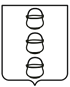 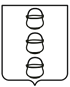 ГЛАВА
ГОРОДСКОГО ОКРУГА КОТЕЛЬНИКИ
МОСКОВСКОЙ ОБЛАСТИПОСТАНОВЛЕНИЕ22.10.2020  №  825 - ПГг. КотельникиО внесении изменений в постановление главы городского округа Котельники Московской области от 20.09.2019 № 660-ПГ «Об утверждении муниципальной программы «Безопасность и обеспечение безопасности жизнедеятельности населения»и досрочном завершении реализации муниципальной программы городского округа Котельники Московской области «Безопасность городского округа Котельники Московской области на 2017-2021 годы» Руководствуясь статьей 179 Бюджетного кодекса Российской Федерации, Федеральным законом от 06.10.2003 № 131-ФЗ «Об общих принципах организации местного самоуправления в Российской Федерации», постановлением главы городского округа Котельники Московской области от 02.07.2014 № 606-ПГ «Об утверждении порядка разработки, реализации и оценки эффективности муниципальных программ городского округа Котельники Московской области», постановляю: Внести в постановление главы городского округа Котельники Московской области от 20.09.2019 № 660-ПГ «Об утверждении муниципальной программы «Безопасность и обеспечение безопасности жизнедеятельности населения» и досрочном завершении реализации муниципальной программы городского округа Котельники Московской области «Безопасность городского округа Котельники Московской области на 2017-2021 годы» (в редакциях от 27.01.2020 №31-ПГ, от 18.02.2020 № 108-ПГ, от 30.04.2020 № 288-ПГ, от 30.07.2020 № 514-ПГ, 704-ПГ от 28.09.2020) следующие изменения: 1.1. Раздел «Источники финансирования подпрограммы по годам реализации и источникам финансирования» паспорта подпрограммы 1 «Профилактика преступлений и иных правонарушений» изложить в новой редакции: 1.2. Раздел «Источники финансирования подпрограммы по годам реализации и источникам финансирования» паспорта подпрограммы 6 «Обеспечивающая подпрограмма» изложить в новой редакции:	1.3. Пункт 9.3. Перечень мероприятий подпрограммы 1 «Профилактика преступлений и иных правонарушений» изложить в новой редакции (согласно приложению 1).1.4. Пункт 15.3 Перечень мероприятий подпрограммы 6 «Обеспечивающая подпрограмма» изложить в новой редакции (согласно приложению 2).2. Отделу информационного обеспечения управления внутренней политики МКУ «Развитие Котельники» обеспечить официальное опубликование настоящего постановления в газете «Котельники Сегодня» и разместить на интернет-портале городского округа Котельники Московской области в сети «Интернет».	3. Назначить ответственным за внесение изменений в постановление главы городского округа Котельники Московской области от 20.09.2019 № 660-ПГ «Об утверждении муниципальной программы «Безопасность и обеспечение безопасности жизнедеятельности населения» и досрочном завершении реализации муниципальной программы городского округа Котельники Московской области «Безопасность городского округа Котельники Московской области на 2017-2021 годы» начальника отдела по безопасности, предупреждению и ликвидации чрезвычайных ситуаций и решению задач гражданской обороны А.А. Соколова.4. Контроль за выполнением настоящего постановления возложить на заместителя главы администрации городского округа Котельники Московской области А.В. Чуприна.Глава городского округаКотельники Московской области			                              С.А. ЖигалкинПриложение 1к постановлению главы городского округа Котельники Московской областиот 22.10.2020 № 825-ПГ9.3. Перечень мероприятий подпрограммы 1«Профилактика преступлений и иных правонарушений»Начальник отдела по безопасности, предупреждению и ликвидации чрезвычайных ситуаций и решению задач гражданской обороны 									                   А.А. СоколовПриложение 2к постановлению главы городского округа Котельники Московской областиот 22.10.2020 № 825-ПГ15.3 Перечень мероприятий подпрограммы 6«Обеспечивающая подпрограмма» Начальник отдела по безопасности, предупреждению и ликвидации чрезвычайных ситуаций и решению задач гражданской обороны 									А.А. СоколовИсточники финансирования подпрограммы по годам реализации и источникам финансирования Главный распорядитель бюджетных средствИсточники финансирования Расходы (тыс. рублей)Расходы (тыс. рублей)Расходы (тыс. рублей)Расходы (тыс. рублей)Расходы (тыс. рублей)Расходы (тыс. рублей)Источники финансирования подпрограммы по годам реализации и источникам финансирования Главный распорядитель бюджетных средствИсточники финансирования 20202021202220232024ИтогоИсточники финансирования подпрограммы по годам реализации и источникам финансирования Администрация городского округа Котельники Московской областиВсего9572,511055710909109091090952856,51Источники финансирования подпрограммы по годам реализации и источникам финансирования Администрация городского округа Котельники Московской областиСредства бюджета городского округа Котельники 9356,511034110693106931069351776,51Источники финансирования подпрограммы по годам реализации и источникам финансирования Администрация городского округа Котельники Московской областиСредства бюджета Московской области2162162162162161080Источники финансирования подпрограммы по годам реализации и источникам финансирования Администрация городского округа Котельники Московской областиСредства федерального бюджета000000Источники финансирования подпрограммы по годам реализации и источникам финансирования Администрация городского округа Котельники Московской областиВнебюджетные источники000000Источники финансирования подпрограммы по годам реализации и источникам финансирования: Источники финансирования Расходы (тыс. рублей)Расходы (тыс. рублей)Расходы (тыс. рублей)Расходы (тыс. рублей)Расходы (тыс. рублей)Расходы (тыс. рублей)Источники финансирования подпрограммы по годам реализации и источникам финансирования: Источники финансирования 20202021202220232024ИтогоИсточники финансирования подпрограммы по годам реализации и источникам финансирования: Всего177991738417384173841738487335Источники финансирования подпрограммы по годам реализации и источникам финансирования: Средства бюджета городского округа Котельники 177991738417384173841738487335Источники финансирования подпрограммы по годам реализации и источникам финансирования: Средства бюджета Московской области000000Источники финансирования подпрограммы по годам реализации и источникам финансирования: Средства федерального бюджета000000Источники финансирования подпрограммы по годам реализации и источникам финансирования: Внебюджетные источники000000№ п/пМероприятия подпрограммыСроки исполнения мероприятийИсточники финансирования Объём финансирования мероприятия в текущем финансовом году (тыс. руб.)*Всего, (тыс. руб.)Объем финансирования по годам (тыс. руб.)Объем финансирования по годам (тыс. руб.)Объем финансирования по годам (тыс. руб.)Объем финансирования по годам (тыс. руб.)Объем финансирования по годам (тыс. руб.)Ответственный за выполнение мероприятия программыРезультаты выполнения мероприятий подпрограммы№ п/пМероприятия подпрограммыСроки исполнения мероприятийИсточники финансирования Объём финансирования мероприятия в текущем финансовом году (тыс. руб.)*Всего, (тыс. руб.)2020 год2021 год2022 год2023 год2024 годОтветственный за выполнение мероприятия программыРезультаты выполнения мероприятий подпрограммы123456101112131415161.Основное мероприятие 01Повышение степени антитеррористической защищенности социально значимых объектов, находящихся в собственности муниципального образования и мест с массовым пребыванием людей2020-2024Всего, в том числе:02949,3448,3383706706706Администрация муниципального образования Увеличение доли социально значимых объектов (учреждений),оборудованных в целях антитеррористической защищенности средствами безопасности1.Основное мероприятие 01Повышение степени антитеррористической защищенности социально значимых объектов, находящихся в собственности муниципального образования и мест с массовым пребыванием людей2020-2024Средства бюджета городского округа Котельники02949,3448,3383706706706Администрация муниципального образования Увеличение доли социально значимых объектов (учреждений),оборудованных в целях антитеррористической защищенности средствами безопасности1.Основное мероприятие 01Повышение степени антитеррористической защищенности социально значимых объектов, находящихся в собственности муниципального образования и мест с массовым пребыванием людей2020-2024Средства бюджета Московской области0000000Администрация муниципального образования Увеличение доли социально значимых объектов (учреждений),оборудованных в целях антитеррористической защищенности средствами безопасности1.Основное мероприятие 01Повышение степени антитеррористической защищенности социально значимых объектов, находящихся в собственности муниципального образования и мест с массовым пребыванием людей2020-2024Средства федерального бюджета0000000Администрация муниципального образования Увеличение доли социально значимых объектов (учреждений),оборудованных в целях антитеррористической защищенности средствами безопасности1.Основное мероприятие 01Повышение степени антитеррористической защищенности социально значимых объектов, находящихся в собственности муниципального образования и мест с массовым пребыванием людей2020-2024Внебюджетные источники0000000Увеличение доли социально значимых объектов (учреждений),оборудованных в целях антитеррористической защищенности средствами безопасности21.1 Проведение мероприятий по профилактике терроризма2020-2024Всего, в том числе:0000000Отдел по безопасности, предупреждению и ликвидации чрезвычайных ситуаций и решению задач гражданской обороны, территориальные У (О) МВДКоличество мероприятий по профилактике терроризма21.1 Проведение мероприятий по профилактике терроризма2020-2024Средства бюджетов городского округа Котельники 0000000Отдел по безопасности, предупреждению и ликвидации чрезвычайных ситуаций и решению задач гражданской обороны, территориальные У (О) МВДКоличество мероприятий по профилактике терроризма21.1 Проведение мероприятий по профилактике терроризма2020-2024Средства бюджета Московской области0000000Отдел по безопасности, предупреждению и ликвидации чрезвычайных ситуаций и решению задач гражданской обороны, территориальные У (О) МВДКоличество мероприятий по профилактике терроризма21.1 Проведение мероприятий по профилактике терроризма2020-2024Средства федерального бюджета0000000Отдел по безопасности, предупреждению и ликвидации чрезвычайных ситуаций и решению задач гражданской обороны, территориальные У (О) МВДКоличество мероприятий по профилактике терроризма21.1 Проведение мероприятий по профилактике терроризма2020-2024Внебюджетные источники0000000Отдел по безопасности, предупреждению и ликвидации чрезвычайных ситуаций и решению задач гражданской обороны, территориальные У (О) МВДКоличество мероприятий по профилактике терроризма31.2 Приобретение оборудования (материалов), наглядных пособий и оснащения для использования при проведении тренировок на объектах с массовым пребыванием людей2020-2024Всего, в том числе:0000000Отдел по безопасности, предупреждению и ликвидации чрезвычайных ситуаций и решению задач гражданской обороны, территориальные У (О) МВДПриобретение оборудования, наглядных пособий для использования при проведении антитеррористических тренировок на объектах с массовым пребыванием людей31.2 Приобретение оборудования (материалов), наглядных пособий и оснащения для использования при проведении тренировок на объектах с массовым пребыванием людей2020-2024Средства бюджетов городского округа Котельники 0000000Отдел по безопасности, предупреждению и ликвидации чрезвычайных ситуаций и решению задач гражданской обороны, территориальные У (О) МВДПриобретение оборудования, наглядных пособий для использования при проведении антитеррористических тренировок на объектах с массовым пребыванием людей31.2 Приобретение оборудования (материалов), наглядных пособий и оснащения для использования при проведении тренировок на объектах с массовым пребыванием людей2020-2024Средства бюджета Московской области0000000Отдел по безопасности, предупреждению и ликвидации чрезвычайных ситуаций и решению задач гражданской обороны, территориальные У (О) МВДПриобретение оборудования, наглядных пособий для использования при проведении антитеррористических тренировок на объектах с массовым пребыванием людей31.2 Приобретение оборудования (материалов), наглядных пособий и оснащения для использования при проведении тренировок на объектах с массовым пребыванием людей2020-2024Средства федерального бюджета0000000Отдел по безопасности, предупреждению и ликвидации чрезвычайных ситуаций и решению задач гражданской обороны, территориальные У (О) МВДПриобретение оборудования, наглядных пособий для использования при проведении антитеррористических тренировок на объектах с массовым пребыванием людей31.2 Приобретение оборудования (материалов), наглядных пособий и оснащения для использования при проведении тренировок на объектах с массовым пребыванием людей2020-2024Внебюджетные источники0000000Отдел по безопасности, предупреждению и ликвидации чрезвычайных ситуаций и решению задач гражданской обороны, территориальные У (О) МВДПриобретение оборудования, наглядных пособий для использования при проведении антитеррористических тренировок на объектах с массовым пребыванием людей41.3 Оборудование социально значимых объектов инженерно-техническими сооружениями, обеспечивающими контроль доступа или блокирование несанкционированного доступа, контроль 
и оповещение 
о возникновении угроз2020-2024Всего, в том числе:02949,3448,3383706706706Отдел по безопасности, предупреждению и ликвидации чрезвычайных ситуаций и решению задач гражданской обороныОборудование объектов (учреждений) пропускными пунктами,  шлагбаумами, турникетами, средствами для принудительной остановки авто-транспорта, металлическими дверями с врезным глазком 
и домофоном.Установка 
и поддержание 
в исправном состоянии охранной сигнализации, 
в том числе систем внутреннего видеонаблюдения41.3 Оборудование социально значимых объектов инженерно-техническими сооружениями, обеспечивающими контроль доступа или блокирование несанкционированного доступа, контроль 
и оповещение 
о возникновении угроз2020-2024Средства бюджета городского округа Котельники  02949,3448,3383706706706Отдел по безопасности, предупреждению и ликвидации чрезвычайных ситуаций и решению задач гражданской обороныОборудование объектов (учреждений) пропускными пунктами,  шлагбаумами, турникетами, средствами для принудительной остановки авто-транспорта, металлическими дверями с врезным глазком 
и домофоном.Установка 
и поддержание 
в исправном состоянии охранной сигнализации, 
в том числе систем внутреннего видеонаблюдения41.3 Оборудование социально значимых объектов инженерно-техническими сооружениями, обеспечивающими контроль доступа или блокирование несанкционированного доступа, контроль 
и оповещение 
о возникновении угроз2020-2024Средства бюджета Московской области0000000Отдел по безопасности, предупреждению и ликвидации чрезвычайных ситуаций и решению задач гражданской обороныОборудование объектов (учреждений) пропускными пунктами,  шлагбаумами, турникетами, средствами для принудительной остановки авто-транспорта, металлическими дверями с врезным глазком 
и домофоном.Установка 
и поддержание 
в исправном состоянии охранной сигнализации, 
в том числе систем внутреннего видеонаблюдения41.3 Оборудование социально значимых объектов инженерно-техническими сооружениями, обеспечивающими контроль доступа или блокирование несанкционированного доступа, контроль 
и оповещение 
о возникновении угроз2020-2024Средства федерального бюджета0000000Отдел по безопасности, предупреждению и ликвидации чрезвычайных ситуаций и решению задач гражданской обороныОборудование объектов (учреждений) пропускными пунктами,  шлагбаумами, турникетами, средствами для принудительной остановки авто-транспорта, металлическими дверями с врезным глазком 
и домофоном.Установка 
и поддержание 
в исправном состоянии охранной сигнализации, 
в том числе систем внутреннего видеонаблюдения41.3 Оборудование социально значимых объектов инженерно-техническими сооружениями, обеспечивающими контроль доступа или блокирование несанкционированного доступа, контроль 
и оповещение 
о возникновении угроз2020-2024Внебюджетные источники0000000Отдел по безопасности, предупреждению и ликвидации чрезвычайных ситуаций и решению задач гражданской обороныОборудование объектов (учреждений) пропускными пунктами,  шлагбаумами, турникетами, средствами для принудительной остановки авто-транспорта, металлическими дверями с врезным глазком 
и домофоном.Установка 
и поддержание 
в исправном состоянии охранной сигнализации, 
в том числе систем внутреннего видеонаблюдения5Основное мероприятие 02 Обеспечение деятельности общественных объединений правоохранительной направленности2020-2024Всего, в том числе:09600240240240240Отдел по безопасности, предупреждению и ликвидации чрезвычайных ситуаций и решению задач гражданской обороны, территориальные У (О) МВДУвеличение доли от числа граждан принимающих участие в деятельности народных дружин5Основное мероприятие 02 Обеспечение деятельности общественных объединений правоохранительной направленности2020-2024Средства бюджета городского округа Котельники 09600240240240240Отдел по безопасности, предупреждению и ликвидации чрезвычайных ситуаций и решению задач гражданской обороны, территориальные У (О) МВДУвеличение доли от числа граждан принимающих участие в деятельности народных дружин5Основное мероприятие 02 Обеспечение деятельности общественных объединений правоохранительной направленности2020-2024Средства бюджета Московской области0000000Отдел по безопасности, предупреждению и ликвидации чрезвычайных ситуаций и решению задач гражданской обороны, территориальные У (О) МВДУвеличение доли от числа граждан принимающих участие в деятельности народных дружин5Основное мероприятие 02 Обеспечение деятельности общественных объединений правоохранительной направленности2020-2024Средства федерального бюджета0000000Отдел по безопасности, предупреждению и ликвидации чрезвычайных ситуаций и решению задач гражданской обороны, территориальные У (О) МВДУвеличение доли от числа граждан принимающих участие в деятельности народных дружин5Основное мероприятие 02 Обеспечение деятельности общественных объединений правоохранительной направленности2020-2024Внебюджетные источники0000000Отдел по безопасности, предупреждению и ликвидации чрезвычайных ситуаций и решению задач гражданской обороны, территориальные У (О) МВДУвеличение доли от числа граждан принимающих участие в деятельности народных дружин62.1 Проведение мероприятий по привлечению граждан, принимающих участие в деятельности народных дружин2020-2024Всего, в том числе:0000000Отдел по безопасности, предупреждению и ликвидации чрезвычайных ситуаций и решению задач гражданской обороныРост числа граждан, участвующих в деятельности народных дружин62.1 Проведение мероприятий по привлечению граждан, принимающих участие в деятельности народных дружин2020-2024Средства бюджета городского округа Котельники 0000000Отдел по безопасности, предупреждению и ликвидации чрезвычайных ситуаций и решению задач гражданской обороныРост числа граждан, участвующих в деятельности народных дружин62.1 Проведение мероприятий по привлечению граждан, принимающих участие в деятельности народных дружин2020-2024Средства бюджета Московской области0000000Отдел по безопасности, предупреждению и ликвидации чрезвычайных ситуаций и решению задач гражданской обороныРост числа граждан, участвующих в деятельности народных дружин62.1 Проведение мероприятий по привлечению граждан, принимающих участие в деятельности народных дружин2020-2024Средства федерального бюджета0000000Отдел по безопасности, предупреждению и ликвидации чрезвычайных ситуаций и решению задач гражданской обороныРост числа граждан, участвующих в деятельности народных дружин62.1 Проведение мероприятий по привлечению граждан, принимающих участие в деятельности народных дружин2020-2024Внебюджетные источники0000000Отдел по безопасности, предупреждению и ликвидации чрезвычайных ситуаций и решению задач гражданской обороныРост числа граждан, участвующих в деятельности народных дружин72.2 Материальное стимулирование народных дружинников2020-2024Всего, в том числе:09600240240240240Отдел по безопасности, предупреждению и ликвидации чрезвычайных ситуаций и решению задач гражданской обороныВыполнение требований при расчете нормативов расходов бюджета 72.2 Материальное стимулирование народных дружинников2020-2024Средства бюджета городского округа Котельники09600240240240240Отдел по безопасности, предупреждению и ликвидации чрезвычайных ситуаций и решению задач гражданской обороныВыполнение требований при расчете нормативов расходов бюджета 72.2 Материальное стимулирование народных дружинников2020-2024Средства бюджета Московской области0000000Отдел по безопасности, предупреждению и ликвидации чрезвычайных ситуаций и решению задач гражданской обороныВыполнение требований при расчете нормативов расходов бюджета 72.2 Материальное стимулирование народных дружинников2020-2024Средства федерального бюджета0000000Отдел по безопасности, предупреждению и ликвидации чрезвычайных ситуаций и решению задач гражданской обороныВыполнение требований при расчете нормативов расходов бюджета 72.2 Материальное стимулирование народных дружинниковВнебюджетные источники0000000Отдел по безопасности, предупреждению и ликвидации чрезвычайных ситуаций и решению задач гражданской обороныВыполнение требований при расчете нормативов расходов бюджета 82.3 Материально-техническое обеспечение деятельности народных дружин2020-2024Всего, в том числе:0000000Отдел по безопасности, предупреждению и ликвидации чрезвычайных ситуаций и решению задач гражданской обороныОбеспечение народных дружин необходимой материально-технической базой  82.3 Материально-техническое обеспечение деятельности народных дружин2020-2024Средства бюджета городского округа Котельники0000000Отдел по безопасности, предупреждению и ликвидации чрезвычайных ситуаций и решению задач гражданской обороныОбеспечение народных дружин необходимой материально-технической базой  82.3 Материально-техническое обеспечение деятельности народных дружин2020-2024Средства бюджета Московской области0000000Отдел по безопасности, предупреждению и ликвидации чрезвычайных ситуаций и решению задач гражданской обороныОбеспечение народных дружин необходимой материально-технической базой  82.3 Материально-техническое обеспечение деятельности народных дружин2020-2024Средства федерального бюджета0000000Отдел по безопасности, предупреждению и ликвидации чрезвычайных ситуаций и решению задач гражданской обороныОбеспечение народных дружин необходимой материально-технической базой  82.3 Материально-техническое обеспечение деятельности народных дружин2020-2024Внебюджетные источники0000000Отдел по безопасности, предупреждению и ликвидации чрезвычайных ситуаций и решению задач гражданской обороныОбеспечение народных дружин необходимой материально-технической базой  92.4. Проведение мероприятий по обеспечению правопорядка и безопасности граждан2020-2024Всего, в том числе:0000000Отдел по безопасности, предупреждению и ликвидации чрезвычайных ситуаций и решению задач гражданской обороны, территориальные У (О) МВДКоличество дополнительных мероприятий по обеспечению правопорядка и безопасности граждан92.4. Проведение мероприятий по обеспечению правопорядка и безопасности граждан2020-2024Средства бюджета городского округа Котельники0000000Отдел по безопасности, предупреждению и ликвидации чрезвычайных ситуаций и решению задач гражданской обороны, территориальные У (О) МВДКоличество дополнительных мероприятий по обеспечению правопорядка и безопасности граждан92.4. Проведение мероприятий по обеспечению правопорядка и безопасности граждан2020-2024Средства бюджета Московской области0000000Отдел по безопасности, предупреждению и ликвидации чрезвычайных ситуаций и решению задач гражданской обороны, территориальные У (О) МВДКоличество дополнительных мероприятий по обеспечению правопорядка и безопасности граждан92.4. Проведение мероприятий по обеспечению правопорядка и безопасности граждан2020-2024Средства федерального бюджета0000000Отдел по безопасности, предупреждению и ликвидации чрезвычайных ситуаций и решению задач гражданской обороны, территориальные У (О) МВДКоличество дополнительных мероприятий по обеспечению правопорядка и безопасности граждан92.4. Проведение мероприятий по обеспечению правопорядка и безопасности граждан2020-2024Внебюджетные источники0000000Отдел по безопасности, предупреждению и ликвидации чрезвычайных ситуаций и решению задач гражданской обороны, территориальные У (О) МВДКоличество дополнительных мероприятий по обеспечению правопорядка и безопасности граждан102.5. Осуществление мероприятий по обучению народных дружинников2020-2024Всего, в том числе:0000000Отдел по безопасности, предупреждению и ликвидации чрезвычайных ситуаций и решению задач гражданской обороны, территориальные У (О) МВД;территориаль-ные У (О) МВДКол-во обученных народных дружинников102.5. Осуществление мероприятий по обучению народных дружинников2020-2024Средства бюджета городского округа Котельники0000000Отдел по безопасности, предупреждению и ликвидации чрезвычайных ситуаций и решению задач гражданской обороны, территориальные У (О) МВД;территориаль-ные У (О) МВДКол-во обученных народных дружинников102.5. Осуществление мероприятий по обучению народных дружинников2020-2024Средства бюджета Московской области0000000Отдел по безопасности, предупреждению и ликвидации чрезвычайных ситуаций и решению задач гражданской обороны, территориальные У (О) МВД;территориаль-ные У (О) МВДКол-во обученных народных дружинников102.5. Осуществление мероприятий по обучению народных дружинников2020-2024Средства федерального бюджета0000000Отдел по безопасности, предупреждению и ликвидации чрезвычайных ситуаций и решению задач гражданской обороны, территориальные У (О) МВД;территориаль-ные У (О) МВДКол-во обученных народных дружинников102.5. Осуществление мероприятий по обучению народных дружинников2020-2024Внебюджетные источники0000000Отдел по безопасности, предупреждению и ликвидации чрезвычайных ситуаций и решению задач гражданской обороны, территориальные У (О) МВД;территориаль-ные У (О) МВДКол-во обученных народных дружинников11.Основное мероприятие 03. Реализация мероприятий по обеспечению общественного порядка и общественной безопасности, профилактике проявлений экстремизма на территории муниципального образования Московской области 2020-2024Всего, в том числе:027,227,20000Отдел по безопасности, предупреждению и ликвидации чрезвычайных ситуаций и решению задач гражданской обороны, территориальные У (О) МВД1. Снижение доли несовершеннолетних в общем числе лиц, совершивших преступления2. Недопущение (снижение)  преступлений экстремистской направленности11.Основное мероприятие 03. Реализация мероприятий по обеспечению общественного порядка и общественной безопасности, профилактике проявлений экстремизма на территории муниципального образования Московской области 2020-2024Средства бюджета городского округа Котельники 027,227,20000Отдел по безопасности, предупреждению и ликвидации чрезвычайных ситуаций и решению задач гражданской обороны, территориальные У (О) МВД1. Снижение доли несовершеннолетних в общем числе лиц, совершивших преступления2. Недопущение (снижение)  преступлений экстремистской направленности11.Основное мероприятие 03. Реализация мероприятий по обеспечению общественного порядка и общественной безопасности, профилактике проявлений экстремизма на территории муниципального образования Московской области 2020-2024Средства бюджета Московской области0000000Отдел по безопасности, предупреждению и ликвидации чрезвычайных ситуаций и решению задач гражданской обороны, территориальные У (О) МВД1. Снижение доли несовершеннолетних в общем числе лиц, совершивших преступления2. Недопущение (снижение)  преступлений экстремистской направленности11.Основное мероприятие 03. Реализация мероприятий по обеспечению общественного порядка и общественной безопасности, профилактике проявлений экстремизма на территории муниципального образования Московской области 2020-2024Средства федерального бюджета0000000Отдел по безопасности, предупреждению и ликвидации чрезвычайных ситуаций и решению задач гражданской обороны, территориальные У (О) МВД1. Снижение доли несовершеннолетних в общем числе лиц, совершивших преступления2. Недопущение (снижение)  преступлений экстремистской направленности11.Основное мероприятие 03. Реализация мероприятий по обеспечению общественного порядка и общественной безопасности, профилактике проявлений экстремизма на территории муниципального образования Московской области 2020-2024Внебюджетные источники0000000Отдел по безопасности, предупреждению и ликвидации чрезвычайных ситуаций и решению задач гражданской обороны, территориальные У (О) МВД1. Снижение доли несовершеннолетних в общем числе лиц, совершивших преступления2. Недопущение (снижение)  преступлений экстремистской направленности123.3 Участие в мероприятиях по профилактике терроризма и рейдах в местах массового отдыха и скопления молодежи с целью выявления экстремистски настроенных лиц2020-2024Всего, в том числе:0000000Отдел по безопасности, предупреждению и ликвидации чрезвычайных ситуаций и решению задач гражданской обороны, территориальные У (О) МВДКоличество мероприятий по профилактике терроризма в местах массового отдыха и скопления молодежи с целью выявления экстремистски настроенных лиц123.3 Участие в мероприятиях по профилактике терроризма и рейдах в местах массового отдыха и скопления молодежи с целью выявления экстремистски настроенных лиц2020-2024Средства бюджета городского округа Котельники 0000000Отдел по безопасности, предупреждению и ликвидации чрезвычайных ситуаций и решению задач гражданской обороны, территориальные У (О) МВДКоличество мероприятий по профилактике терроризма в местах массового отдыха и скопления молодежи с целью выявления экстремистски настроенных лиц123.3 Участие в мероприятиях по профилактике терроризма и рейдах в местах массового отдыха и скопления молодежи с целью выявления экстремистски настроенных лиц2020-2024Средства бюджета Московской области0000000Отдел по безопасности, предупреждению и ликвидации чрезвычайных ситуаций и решению задач гражданской обороны, территориальные У (О) МВДКоличество мероприятий по профилактике терроризма в местах массового отдыха и скопления молодежи с целью выявления экстремистски настроенных лиц123.3 Участие в мероприятиях по профилактике терроризма и рейдах в местах массового отдыха и скопления молодежи с целью выявления экстремистски настроенных лиц2020-2024Средства федерального бюджета0000000Отдел по безопасности, предупреждению и ликвидации чрезвычайных ситуаций и решению задач гражданской обороны, территориальные У (О) МВДКоличество мероприятий по профилактике терроризма в местах массового отдыха и скопления молодежи с целью выявления экстремистски настроенных лиц123.3 Участие в мероприятиях по профилактике терроризма и рейдах в местах массового отдыха и скопления молодежи с целью выявления экстремистски настроенных лиц2020-2024Внебюджетные источники0000000Отдел по безопасности, предупреждению и ликвидации чрезвычайных ситуаций и решению задач гражданской обороны, территориальные У (О) МВДКоличество мероприятий по профилактике терроризма в местах массового отдыха и скопления молодежи с целью выявления экстремистски настроенных лиц133.4 Проведение мероприятий по профилактике экстремизма2020-2024Всего, в том числе:027,227,20000Отдел по безопасности, предупреждению и ликвидации чрезвычайных ситуаций и решению задач гражданской обороны, территориальные У (О) МВДКоличество мероприятий по профилактике экстремизма133.4 Проведение мероприятий по профилактике экстремизма2020-2024Средства бюджета городского округа Котельники 027,227,20000Отдел по безопасности, предупреждению и ликвидации чрезвычайных ситуаций и решению задач гражданской обороны, территориальные У (О) МВДКоличество мероприятий по профилактике экстремизма133.4 Проведение мероприятий по профилактике экстремизма2020-2024Средства бюджета Московской области0000000Отдел по безопасности, предупреждению и ликвидации чрезвычайных ситуаций и решению задач гражданской обороны, территориальные У (О) МВДКоличество мероприятий по профилактике экстремизма133.4 Проведение мероприятий по профилактике экстремизма2020-2024Средства федерального бюджета0000000Отдел по безопасности, предупреждению и ликвидации чрезвычайных ситуаций и решению задач гражданской обороны, территориальные У (О) МВДКоличество мероприятий по профилактике экстремизма133.4 Проведение мероприятий по профилактике экстремизма2020-2024Внебюджетные источники0000000Отдел по безопасности, предупреждению и ликвидации чрезвычайных ситуаций и решению задач гражданской обороны, территориальные У (О) МВДКоличество мероприятий по профилактике экстремизма143.5 Организация и проведение «круглых столов» с лидерами местных национально-культурных объединений и религиозных организаций по вопросам социальной и культурной адаптации мигрантов, предупреждения конфликтных ситуаций среди молодежи, воспитания  межнациональной и межконфессиональной толерантности2020-2024Всего, в том числе:0000000Отдел по безопасности, предупреждению и ликвидации чрезвычайных ситуаций и решению задач гражданской обороны, территориальные У (О) МВДПроведение «круглого стола», приобретение канцелярских принадлежностей. Формирование толерантных межнациональных отношений.143.5 Организация и проведение «круглых столов» с лидерами местных национально-культурных объединений и религиозных организаций по вопросам социальной и культурной адаптации мигрантов, предупреждения конфликтных ситуаций среди молодежи, воспитания  межнациональной и межконфессиональной толерантности2020-2024Средства бюджета городского округа Котельники 0000000Отдел по безопасности, предупреждению и ликвидации чрезвычайных ситуаций и решению задач гражданской обороны, территориальные У (О) МВДПроведение «круглого стола», приобретение канцелярских принадлежностей. Формирование толерантных межнациональных отношений.143.5 Организация и проведение «круглых столов» с лидерами местных национально-культурных объединений и религиозных организаций по вопросам социальной и культурной адаптации мигрантов, предупреждения конфликтных ситуаций среди молодежи, воспитания  межнациональной и межконфессиональной толерантности2020-2024Средства бюджета Московской области0000000Отдел по безопасности, предупреждению и ликвидации чрезвычайных ситуаций и решению задач гражданской обороны, территориальные У (О) МВДПроведение «круглого стола», приобретение канцелярских принадлежностей. Формирование толерантных межнациональных отношений.143.5 Организация и проведение «круглых столов» с лидерами местных национально-культурных объединений и религиозных организаций по вопросам социальной и культурной адаптации мигрантов, предупреждения конфликтных ситуаций среди молодежи, воспитания  межнациональной и межконфессиональной толерантности2020-2024Средства федерального бюджета0000000Отдел по безопасности, предупреждению и ликвидации чрезвычайных ситуаций и решению задач гражданской обороны, территориальные У (О) МВДПроведение «круглого стола», приобретение канцелярских принадлежностей. Формирование толерантных межнациональных отношений.143.5 Организация и проведение «круглых столов» с лидерами местных национально-культурных объединений и религиозных организаций по вопросам социальной и культурной адаптации мигрантов, предупреждения конфликтных ситуаций среди молодежи, воспитания  межнациональной и межконфессиональной толерантности2020-2024Внебюджетные источники0000000Отдел по безопасности, предупреждению и ликвидации чрезвычайных ситуаций и решению задач гражданской обороны, территориальные У (О) МВДПроведение «круглого стола», приобретение канцелярских принадлежностей. Формирование толерантных межнациональных отношений.153.6 Организация и проведение информационно-пропагандистских мероприятий по разъяснению сущности терроризма и его общественной опасности, а также формирование у граждан неприятия идеологии терроризма.2020-2024Всего, в том числе:0000000Отдел по безопасности, предупреждению и ликвидации чрезвычайных ситуаций и решению задач гражданской обороны, территориальные У (О) МВДКоличество информационно-пропагандистских мероприятий по разъяснению сущности терроризма и его общественной опасности, а также формирование у граждан неприятия идеологии терроризма153.6 Организация и проведение информационно-пропагандистских мероприятий по разъяснению сущности терроризма и его общественной опасности, а также формирование у граждан неприятия идеологии терроризма.2020-2024Средства бюджета городского округа Котельники 0000000Отдел по безопасности, предупреждению и ликвидации чрезвычайных ситуаций и решению задач гражданской обороны, территориальные У (О) МВДКоличество информационно-пропагандистских мероприятий по разъяснению сущности терроризма и его общественной опасности, а также формирование у граждан неприятия идеологии терроризма153.6 Организация и проведение информационно-пропагандистских мероприятий по разъяснению сущности терроризма и его общественной опасности, а также формирование у граждан неприятия идеологии терроризма.2020-2024Средства бюджета Московской области0000000Отдел по безопасности, предупреждению и ликвидации чрезвычайных ситуаций и решению задач гражданской обороны, территориальные У (О) МВДКоличество информационно-пропагандистских мероприятий по разъяснению сущности терроризма и его общественной опасности, а также формирование у граждан неприятия идеологии терроризма153.6 Организация и проведение информационно-пропагандистских мероприятий по разъяснению сущности терроризма и его общественной опасности, а также формирование у граждан неприятия идеологии терроризма.2020-2024Средства федерального бюджета0000000Отдел по безопасности, предупреждению и ликвидации чрезвычайных ситуаций и решению задач гражданской обороны, территориальные У (О) МВДКоличество информационно-пропагандистских мероприятий по разъяснению сущности терроризма и его общественной опасности, а также формирование у граждан неприятия идеологии терроризма153.6 Организация и проведение информационно-пропагандистских мероприятий по разъяснению сущности терроризма и его общественной опасности, а также формирование у граждан неприятия идеологии терроризма.2020-2024Внебюджетные источники0000000Отдел по безопасности, предупреждению и ликвидации чрезвычайных ситуаций и решению задач гражданской обороны, территориальные У (О) МВДКоличество информационно-пропагандистских мероприятий по разъяснению сущности терроризма и его общественной опасности, а также формирование у граждан неприятия идеологии терроризма16Основное мероприятие 04.Развертывание элементов системы технологического обеспечения региональной общественной безопасности и оперативного управления «Безопасный регион»2020-2024Всего, в том числе:038807,77523,77821782178217821Отдел по безопасности, предупреждению и ликвидации чрезвычайных ситуаций и решению задач гражданской обороныУвеличение доли коммерческих объектов,  подъездов многоквартирных домов, социальных объектов и мест с массовым пребыванием людей, оборудованных системами видеонаблюдения и подключенных к системе технологического обеспечения региональной общественной безопасности и оперативного управления «Безопасный регион»16Основное мероприятие 04.Развертывание элементов системы технологического обеспечения региональной общественной безопасности и оперативного управления «Безопасный регион»2020-2024Средства бюджета городского округа Котельники038807,77523,77821782178217821Отдел по безопасности, предупреждению и ликвидации чрезвычайных ситуаций и решению задач гражданской обороныУвеличение доли коммерческих объектов,  подъездов многоквартирных домов, социальных объектов и мест с массовым пребыванием людей, оборудованных системами видеонаблюдения и подключенных к системе технологического обеспечения региональной общественной безопасности и оперативного управления «Безопасный регион»16Основное мероприятие 04.Развертывание элементов системы технологического обеспечения региональной общественной безопасности и оперативного управления «Безопасный регион»2020-2024Средства бюджета Московской области0000000Отдел по безопасности, предупреждению и ликвидации чрезвычайных ситуаций и решению задач гражданской обороныУвеличение доли коммерческих объектов,  подъездов многоквартирных домов, социальных объектов и мест с массовым пребыванием людей, оборудованных системами видеонаблюдения и подключенных к системе технологического обеспечения региональной общественной безопасности и оперативного управления «Безопасный регион»16Основное мероприятие 04.Развертывание элементов системы технологического обеспечения региональной общественной безопасности и оперативного управления «Безопасный регион»2020-2024Средства федерального бюджета0000000Отдел по безопасности, предупреждению и ликвидации чрезвычайных ситуаций и решению задач гражданской обороныУвеличение доли коммерческих объектов,  подъездов многоквартирных домов, социальных объектов и мест с массовым пребыванием людей, оборудованных системами видеонаблюдения и подключенных к системе технологического обеспечения региональной общественной безопасности и оперативного управления «Безопасный регион»16Основное мероприятие 04.Развертывание элементов системы технологического обеспечения региональной общественной безопасности и оперативного управления «Безопасный регион»2020-2024Внебюджетные источники0000000Отдел по безопасности, предупреждению и ликвидации чрезвычайных ситуаций и решению задач гражданской обороныУвеличение доли коммерческих объектов,  подъездов многоквартирных домов, социальных объектов и мест с массовым пребыванием людей, оборудованных системами видеонаблюдения и подключенных к системе технологического обеспечения региональной общественной безопасности и оперативного управления «Безопасный регион»174.1 Оказание услуг по предоставлению видеоизображения для системы технологического обеспечения региональной общественной безопасности и оперативного управления «Безопасный регион»2020-2024Всего, в том числе:03138341836800680068006800Отдел по безопасности, предупреждению и ликвидации чрезвычайных ситуаций и решению задач гражданской обороныПредоставление видеоинформации для системы технологического обеспечения региональной общественной безопасности и оперативного управления «Безопасный регион»174.1 Оказание услуг по предоставлению видеоизображения для системы технологического обеспечения региональной общественной безопасности и оперативного управления «Безопасный регион»2020-2024Средства бюджета городского округа Котельники  03138341836800680068006800Отдел по безопасности, предупреждению и ликвидации чрезвычайных ситуаций и решению задач гражданской обороныПредоставление видеоинформации для системы технологического обеспечения региональной общественной безопасности и оперативного управления «Безопасный регион»174.1 Оказание услуг по предоставлению видеоизображения для системы технологического обеспечения региональной общественной безопасности и оперативного управления «Безопасный регион»2020-2024Средства бюджета Московской области0000000Отдел по безопасности, предупреждению и ликвидации чрезвычайных ситуаций и решению задач гражданской обороныПредоставление видеоинформации для системы технологического обеспечения региональной общественной безопасности и оперативного управления «Безопасный регион»174.1 Оказание услуг по предоставлению видеоизображения для системы технологического обеспечения региональной общественной безопасности и оперативного управления «Безопасный регион»2020-2024Средства федерального бюджета0000000Отдел по безопасности, предупреждению и ликвидации чрезвычайных ситуаций и решению задач гражданской обороныПредоставление видеоинформации для системы технологического обеспечения региональной общественной безопасности и оперативного управления «Безопасный регион»174.1 Оказание услуг по предоставлению видеоизображения для системы технологического обеспечения региональной общественной безопасности и оперативного управления «Безопасный регион»2020-2024Внебюджетные источники0000000Отдел по безопасности, предупреждению и ликвидации чрезвычайных ситуаций и решению задач гражданской обороныПредоставление видеоинформации для системы технологического обеспечения региональной общественной безопасности и оперативного управления «Безопасный регион»184.2 Проведение работ по установке видеокамер с подключением к системе «Безопасный регион» на подъездах многоквартирных домов2020-2024Всего, в том числе:0000000Отдел по безопасности, предупреждению и ликвидации чрезвычайных ситуаций и решению задач гражданской обороны;Государственная жилищная инспекция и Министерство жилищно-коммунального хозяйства Московской областиУстановка видеокамер с подключением к системе «Безопасный регион» на подъездах многоквартирных домов 184.2 Проведение работ по установке видеокамер с подключением к системе «Безопасный регион» на подъездах многоквартирных домов2020-2024Средства бюджета городского округа Котельники 0000000Отдел по безопасности, предупреждению и ликвидации чрезвычайных ситуаций и решению задач гражданской обороны;Государственная жилищная инспекция и Министерство жилищно-коммунального хозяйства Московской областиУстановка видеокамер с подключением к системе «Безопасный регион» на подъездах многоквартирных домов 184.2 Проведение работ по установке видеокамер с подключением к системе «Безопасный регион» на подъездах многоквартирных домов2020-2024Средства бюджета Московской области0000000Отдел по безопасности, предупреждению и ликвидации чрезвычайных ситуаций и решению задач гражданской обороны;Государственная жилищная инспекция и Министерство жилищно-коммунального хозяйства Московской областиУстановка видеокамер с подключением к системе «Безопасный регион» на подъездах многоквартирных домов 184.2 Проведение работ по установке видеокамер с подключением к системе «Безопасный регион» на подъездах многоквартирных домов2020-2024Средства федерального бюджета0000000Отдел по безопасности, предупреждению и ликвидации чрезвычайных ситуаций и решению задач гражданской обороны;Государственная жилищная инспекция и Министерство жилищно-коммунального хозяйства Московской областиУстановка видеокамер с подключением к системе «Безопасный регион» на подъездах многоквартирных домов 184.2 Проведение работ по установке видеокамер с подключением к системе «Безопасный регион» на подъездах многоквартирных домов2020-2024Внебюджетные источники0000000Отдел по безопасности, предупреждению и ликвидации чрезвычайных ситуаций и решению задач гражданской обороны;Государственная жилищная инспекция и Министерство жилищно-коммунального хозяйства Московской областиУстановка видеокамер с подключением к системе «Безопасный регион» на подъездах многоквартирных домов 194.3 Обслуживание, модернизация и развитие системы «Безопасный регион»2020-2024Всего, в том числе:07424,73340,71021102110211021Отдел по безопасности, предупреждению и ликвидации чрезвычайных ситуаций и решению задач гражданской обороныПоддержание в исправном состоянии, модернизация оборудования и развитие системы «Безопасный регион» 194.3 Обслуживание, модернизация и развитие системы «Безопасный регион»2020-2024Средства бюджета городского округа Котельники 07424,73340,71021102110211021Отдел по безопасности, предупреждению и ликвидации чрезвычайных ситуаций и решению задач гражданской обороныПоддержание в исправном состоянии, модернизация оборудования и развитие системы «Безопасный регион» 194.3 Обслуживание, модернизация и развитие системы «Безопасный регион»2020-2024Средства бюджета Московской области0000000Отдел по безопасности, предупреждению и ликвидации чрезвычайных ситуаций и решению задач гражданской обороныПоддержание в исправном состоянии, модернизация оборудования и развитие системы «Безопасный регион» 194.3 Обслуживание, модернизация и развитие системы «Безопасный регион»2020-2024Средства федерального бюджета0000000Отдел по безопасности, предупреждению и ликвидации чрезвычайных ситуаций и решению задач гражданской обороныПоддержание в исправном состоянии, модернизация оборудования и развитие системы «Безопасный регион» 194.3 Обслуживание, модернизация и развитие системы «Безопасный регион»2020-2024Внебюджетные источники0000000Отдел по безопасности, предупреждению и ликвидации чрезвычайных ситуаций и решению задач гражданской обороныПоддержание в исправном состоянии, модернизация оборудования и развитие системы «Безопасный регион» 204.4 Обеспечение установки на коммерческих объектах видеокамер с подключением к системе «Безопасный регион», а также интеграция имеющихся средств видеонаблюдения коммерческих объектов в систему «Безопасный регион» (неденежное)2020-2024Всего, в том числе:0000000Отдел по безопасности, предупреждению и ликвидации чрезвычайных ситуаций и решению задач гражданской обороныУстановка на коммерческих объектах видеокамер с подключением к системе  «Безопасный регион», а также интеграция имеющихся средств видеонаблюдения коммерческих объектов в систему «Безопасный регион»204.4 Обеспечение установки на коммерческих объектах видеокамер с подключением к системе «Безопасный регион», а также интеграция имеющихся средств видеонаблюдения коммерческих объектов в систему «Безопасный регион» (неденежное)2020-2024Средства бюджета городского округа Котельники 0000000Отдел по безопасности, предупреждению и ликвидации чрезвычайных ситуаций и решению задач гражданской обороныУстановка на коммерческих объектах видеокамер с подключением к системе  «Безопасный регион», а также интеграция имеющихся средств видеонаблюдения коммерческих объектов в систему «Безопасный регион»204.4 Обеспечение установки на коммерческих объектах видеокамер с подключением к системе «Безопасный регион», а также интеграция имеющихся средств видеонаблюдения коммерческих объектов в систему «Безопасный регион» (неденежное)2020-2024Средства бюджета Московской области0000000Отдел по безопасности, предупреждению и ликвидации чрезвычайных ситуаций и решению задач гражданской обороныУстановка на коммерческих объектах видеокамер с подключением к системе  «Безопасный регион», а также интеграция имеющихся средств видеонаблюдения коммерческих объектов в систему «Безопасный регион»204.4 Обеспечение установки на коммерческих объектах видеокамер с подключением к системе «Безопасный регион», а также интеграция имеющихся средств видеонаблюдения коммерческих объектов в систему «Безопасный регион» (неденежное)2020-2024Средства федерального бюджета0000000Отдел по безопасности, предупреждению и ликвидации чрезвычайных ситуаций и решению задач гражданской обороныУстановка на коммерческих объектах видеокамер с подключением к системе  «Безопасный регион», а также интеграция имеющихся средств видеонаблюдения коммерческих объектов в систему «Безопасный регион»204.4 Обеспечение установки на коммерческих объектах видеокамер с подключением к системе «Безопасный регион», а также интеграция имеющихся средств видеонаблюдения коммерческих объектов в систему «Безопасный регион» (неденежное)2020-2024Внебюджетные источники0000000Отдел по безопасности, предупреждению и ликвидации чрезвычайных ситуаций и решению задач гражданской обороныУстановка на коммерческих объектах видеокамер с подключением к системе  «Безопасный регион», а также интеграция имеющихся средств видеонаблюдения коммерческих объектов в систему «Безопасный регион»21Основное мероприятие 05Профилактика наркомании и токсикомании, проведение ежегодных медицинских осмотров школьников и студентов, обучающихся в образовательных организациях Московской области, с целью раннего выявления незаконного потребления  наркотических средств и психотропных веществ, медицинских осмотров призывников в Военном комиссариате Московской области2020-2024Всего, в том числе:0220055555555Отдел по безопасности, предупреждению и ликвидации чрезвычайных ситуаций и решению задач гражданской обороныУвеличение числа лиц, состоящих на диспансерном наблюдении с диагнозом «Употребление наркотиков с вредными последствиями»21Основное мероприятие 05Профилактика наркомании и токсикомании, проведение ежегодных медицинских осмотров школьников и студентов, обучающихся в образовательных организациях Московской области, с целью раннего выявления незаконного потребления  наркотических средств и психотропных веществ, медицинских осмотров призывников в Военном комиссариате Московской области2020-2024Средства бюджета городского округа Котельники  0220055555555Отдел по безопасности, предупреждению и ликвидации чрезвычайных ситуаций и решению задач гражданской обороныУвеличение числа лиц, состоящих на диспансерном наблюдении с диагнозом «Употребление наркотиков с вредными последствиями»21Основное мероприятие 05Профилактика наркомании и токсикомании, проведение ежегодных медицинских осмотров школьников и студентов, обучающихся в образовательных организациях Московской области, с целью раннего выявления незаконного потребления  наркотических средств и психотропных веществ, медицинских осмотров призывников в Военном комиссариате Московской области2020-2024Средства бюджета Московской области0000000Отдел по безопасности, предупреждению и ликвидации чрезвычайных ситуаций и решению задач гражданской обороныУвеличение числа лиц, состоящих на диспансерном наблюдении с диагнозом «Употребление наркотиков с вредными последствиями»21Основное мероприятие 05Профилактика наркомании и токсикомании, проведение ежегодных медицинских осмотров школьников и студентов, обучающихся в образовательных организациях Московской области, с целью раннего выявления незаконного потребления  наркотических средств и психотропных веществ, медицинских осмотров призывников в Военном комиссариате Московской области2020-2024Средства федерального бюджета0000000Отдел по безопасности, предупреждению и ликвидации чрезвычайных ситуаций и решению задач гражданской обороныУвеличение числа лиц, состоящих на диспансерном наблюдении с диагнозом «Употребление наркотиков с вредными последствиями»21Основное мероприятие 05Профилактика наркомании и токсикомании, проведение ежегодных медицинских осмотров школьников и студентов, обучающихся в образовательных организациях Московской области, с целью раннего выявления незаконного потребления  наркотических средств и психотропных веществ, медицинских осмотров призывников в Военном комиссариате Московской области2020-2024Внебюджетные источники0000000Отдел по безопасности, предупреждению и ликвидации чрезвычайных ситуаций и решению задач гражданской обороныУвеличение числа лиц, состоящих на диспансерном наблюдении с диагнозом «Употребление наркотиков с вредными последствиями»225.1 Профилактика наркомании и токсикомании, проведение ежегодных медицинских осмотров школьников и студентов, обучающихся в образовательных организациях Московской области, с целью раннего выявления незаконного потребления  наркотических средств и психотропных веществ2020-2024Всего, в том числе:0000000Отдел по безопасности, предупреждению и ликвидации чрезвычайных ситуаций и решению задач гражданской обороны Увеличение числа лиц, состоящих на диспансерном наблюдении с диагнозом «Употребление наркотиков с вредными последствиями»225.1 Профилактика наркомании и токсикомании, проведение ежегодных медицинских осмотров школьников и студентов, обучающихся в образовательных организациях Московской области, с целью раннего выявления незаконного потребления  наркотических средств и психотропных веществ2020-2024Средства бюджета городского округа Котельники0000000Отдел по безопасности, предупреждению и ликвидации чрезвычайных ситуаций и решению задач гражданской обороны Увеличение числа лиц, состоящих на диспансерном наблюдении с диагнозом «Употребление наркотиков с вредными последствиями»225.1 Профилактика наркомании и токсикомании, проведение ежегодных медицинских осмотров школьников и студентов, обучающихся в образовательных организациях Московской области, с целью раннего выявления незаконного потребления  наркотических средств и психотропных веществ2020-2024Средства бюджета Московской области0000000Отдел по безопасности, предупреждению и ликвидации чрезвычайных ситуаций и решению задач гражданской обороны Увеличение числа лиц, состоящих на диспансерном наблюдении с диагнозом «Употребление наркотиков с вредными последствиями»225.1 Профилактика наркомании и токсикомании, проведение ежегодных медицинских осмотров школьников и студентов, обучающихся в образовательных организациях Московской области, с целью раннего выявления незаконного потребления  наркотических средств и психотропных веществ2020-2024Средства федерального бюджета0000000Отдел по безопасности, предупреждению и ликвидации чрезвычайных ситуаций и решению задач гражданской обороны Увеличение числа лиц, состоящих на диспансерном наблюдении с диагнозом «Употребление наркотиков с вредными последствиями»225.1 Профилактика наркомании и токсикомании, проведение ежегодных медицинских осмотров школьников и студентов, обучающихся в образовательных организациях Московской области, с целью раннего выявления незаконного потребления  наркотических средств и психотропных веществ2020-2024Внебюджетные источники0000000Отдел по безопасности, предупреждению и ликвидации чрезвычайных ситуаций и решению задач гражданской обороны Увеличение числа лиц, состоящих на диспансерном наблюдении с диагнозом «Употребление наркотиков с вредными последствиями»235.2. Проведение антинаркотических мероприятий с использованием профилактических программ, одобренных Министерством образования Московской области2020-2024Всего, в том числе:0000000Отдел по безопасности, предупреждению и ликвидации чрезвычайных ситуаций и решению задач гражданской обороны/управление развития отраслей социальной сферы Внедрение в образовательных организациях профилактических программ антинаркотической направленности235.2. Проведение антинаркотических мероприятий с использованием профилактических программ, одобренных Министерством образования Московской области2020-2024Средства бюджета городского округа Котельники0000000Отдел по безопасности, предупреждению и ликвидации чрезвычайных ситуаций и решению задач гражданской обороны/управление развития отраслей социальной сферы Внедрение в образовательных организациях профилактических программ антинаркотической направленности235.2. Проведение антинаркотических мероприятий с использованием профилактических программ, одобренных Министерством образования Московской области2020-2024Средства бюджета Московской области0000000Отдел по безопасности, предупреждению и ликвидации чрезвычайных ситуаций и решению задач гражданской обороны/управление развития отраслей социальной сферы Внедрение в образовательных организациях профилактических программ антинаркотической направленности235.2. Проведение антинаркотических мероприятий с использованием профилактических программ, одобренных Министерством образования Московской области2020-2024Средства федерального бюджета0000000Отдел по безопасности, предупреждению и ликвидации чрезвычайных ситуаций и решению задач гражданской обороны/управление развития отраслей социальной сферы Внедрение в образовательных организациях профилактических программ антинаркотической направленности235.2. Проведение антинаркотических мероприятий с использованием профилактических программ, одобренных Министерством образования Московской области2020-2024Внебюджетные источники0000000Отдел по безопасности, предупреждению и ликвидации чрезвычайных ситуаций и решению задач гражданской обороны/управление развития отраслей социальной сферы Внедрение в образовательных организациях профилактических программ антинаркотической направленности245.3. Обучение педагогов и волонтеров методикам проведения профилактических занятий с использованием программ, одобренных Министерством образования Московской области2020-2024Всего, в том числе:0000000Отдел по безопасности, предупреждению и ликвидации чрезвычайных ситуаций и решению задач гражданской обороны/управление развития отраслей социальной сферы Обучение педагогов и волонтеров методикам проведения профилактических занятий245.3. Обучение педагогов и волонтеров методикам проведения профилактических занятий с использованием программ, одобренных Министерством образования Московской области2020-2024Средства бюджета городского округа Котельники0000000Отдел по безопасности, предупреждению и ликвидации чрезвычайных ситуаций и решению задач гражданской обороны/управление развития отраслей социальной сферы Обучение педагогов и волонтеров методикам проведения профилактических занятий245.3. Обучение педагогов и волонтеров методикам проведения профилактических занятий с использованием программ, одобренных Министерством образования Московской области2020-2024Средства бюджета Московской области0000000Отдел по безопасности, предупреждению и ликвидации чрезвычайных ситуаций и решению задач гражданской обороны/управление развития отраслей социальной сферы Обучение педагогов и волонтеров методикам проведения профилактических занятий245.3. Обучение педагогов и волонтеров методикам проведения профилактических занятий с использованием программ, одобренных Министерством образования Московской области2020-2024Средства федерального бюджета0000000Отдел по безопасности, предупреждению и ликвидации чрезвычайных ситуаций и решению задач гражданской обороны/управление развития отраслей социальной сферы Обучение педагогов и волонтеров методикам проведения профилактических занятий245.3. Обучение педагогов и волонтеров методикам проведения профилактических занятий с использованием программ, одобренных Министерством образования Московской области2020-2024Внебюджетные источники0000000Отдел по безопасности, предупреждению и ликвидации чрезвычайных ситуаций и решению задач гражданской обороны/управление развития отраслей социальной сферы Обучение педагогов и волонтеров методикам проведения профилактических занятий255.4. Изготовление и размещение рекламы, агитационных материалов направленных на: информирование общественности и целевых групп профилактики о государственной стратегии, а также реализуемой профилактической деятельности в отношении наркомании; - формирования общественного мнения, направленного на изменение норм, связанных с поведением «риска», и пропаганду ценностей здорового образа жизни; - информирование о рисках, связанных с наркотиками; - стимулирование подростков и молодежи и их родителей к обращению за психологической и иной профессиональной помощью2020-2024Всего, в том числе:0220055555555Отдел по безопасности, предупреждению и ликвидации чрезвычайных ситуаций и решению задач гражданской обороны/управление развития отраслей социальной сферы Размещение рекламы, агитационных материалов антинаркотической направленности255.4. Изготовление и размещение рекламы, агитационных материалов направленных на: информирование общественности и целевых групп профилактики о государственной стратегии, а также реализуемой профилактической деятельности в отношении наркомании; - формирования общественного мнения, направленного на изменение норм, связанных с поведением «риска», и пропаганду ценностей здорового образа жизни; - информирование о рисках, связанных с наркотиками; - стимулирование подростков и молодежи и их родителей к обращению за психологической и иной профессиональной помощью2020-2024Средства бюджета городского округа Котельники0220055555555Отдел по безопасности, предупреждению и ликвидации чрезвычайных ситуаций и решению задач гражданской обороны/управление развития отраслей социальной сферы Размещение рекламы, агитационных материалов антинаркотической направленности255.4. Изготовление и размещение рекламы, агитационных материалов направленных на: информирование общественности и целевых групп профилактики о государственной стратегии, а также реализуемой профилактической деятельности в отношении наркомании; - формирования общественного мнения, направленного на изменение норм, связанных с поведением «риска», и пропаганду ценностей здорового образа жизни; - информирование о рисках, связанных с наркотиками; - стимулирование подростков и молодежи и их родителей к обращению за психологической и иной профессиональной помощью2020-2024Средства бюджета Московской области0000000Отдел по безопасности, предупреждению и ликвидации чрезвычайных ситуаций и решению задач гражданской обороны/управление развития отраслей социальной сферы Размещение рекламы, агитационных материалов антинаркотической направленности255.4. Изготовление и размещение рекламы, агитационных материалов направленных на: информирование общественности и целевых групп профилактики о государственной стратегии, а также реализуемой профилактической деятельности в отношении наркомании; - формирования общественного мнения, направленного на изменение норм, связанных с поведением «риска», и пропаганду ценностей здорового образа жизни; - информирование о рисках, связанных с наркотиками; - стимулирование подростков и молодежи и их родителей к обращению за психологической и иной профессиональной помощью2020-2024Средства федерального бюджета0000000Отдел по безопасности, предупреждению и ликвидации чрезвычайных ситуаций и решению задач гражданской обороны/управление развития отраслей социальной сферы Размещение рекламы, агитационных материалов антинаркотической направленности255.4. Изготовление и размещение рекламы, агитационных материалов направленных на: информирование общественности и целевых групп профилактики о государственной стратегии, а также реализуемой профилактической деятельности в отношении наркомании; - формирования общественного мнения, направленного на изменение норм, связанных с поведением «риска», и пропаганду ценностей здорового образа жизни; - информирование о рисках, связанных с наркотиками; - стимулирование подростков и молодежи и их родителей к обращению за психологической и иной профессиональной помощью2020-2024Внебюджетные источники0000000Отдел по безопасности, предупреждению и ликвидации чрезвычайных ситуаций и решению задач гражданской обороны/управление развития отраслей социальной сферы Размещение рекламы, агитационных материалов антинаркотической направленности26Основное мероприятие 07Развитие похоронного дела на территории Московской области2020-2024Всего, в том числе:09892,311573,312058208720872087Отдел погребения и похоронного делаСодержание территории кладбищ в соответствии с требованиями действующего законодательства и санитарными нормами и правилами26Основное мероприятие 07Развитие похоронного дела на территории Московской области2020-2024Средства бюджета городского округа Котельники08812,311357,311842187118711871Отдел погребения и похоронного делаСодержание территории кладбищ в соответствии с требованиями действующего законодательства и санитарными нормами и правилами26Основное мероприятие 07Развитие похоронного дела на территории Московской области2020-2024Средства бюджета Московской области01080216216216216216Отдел погребения и похоронного делаСодержание территории кладбищ в соответствии с требованиями действующего законодательства и санитарными нормами и правилами26Основное мероприятие 07Развитие похоронного дела на территории Московской области2020-2024Средства федерального бюджета0000000Отдел погребения и похоронного делаСодержание территории кладбищ в соответствии с требованиями действующего законодательства и санитарными нормами и правилами26Основное мероприятие 07Развитие похоронного дела на территории Московской области2020-2024Внебюджетные источники0000000Отдел погребения и похоронного делаСодержание территории кладбищ в соответствии с требованиями действующего законодательства и санитарными нормами и правилами277.1 Возмещение специализированной службе по вопросам похоронного дела стоимости услуг по погребению умерших в части, превышающей размер возмещения, установленный законодательством РФ и МО2020-2024Всего, в том числе:01512527333333Отдел погребения и похоронного делаСодержание территории кладбищ в соответствии с требованиями действующего законодательства и санитарными нормами и правилами277.1 Возмещение специализированной службе по вопросам похоронного дела стоимости услуг по погребению умерших в части, превышающей размер возмещения, установленный законодательством РФ и МО2020-2024Средства бюджета городского округа Котельники01512527333333Отдел погребения и похоронного делаСодержание территории кладбищ в соответствии с требованиями действующего законодательства и санитарными нормами и правилами277.1 Возмещение специализированной службе по вопросам похоронного дела стоимости услуг по погребению умерших в части, превышающей размер возмещения, установленный законодательством РФ и МО2020-2024Средства бюджета Московской области0000000Отдел погребения и похоронного делаСодержание территории кладбищ в соответствии с требованиями действующего законодательства и санитарными нормами и правилами277.1 Возмещение специализированной службе по вопросам похоронного дела стоимости услуг по погребению умерших в части, превышающей размер возмещения, установленный законодательством РФ и МО2020-2024Средства федерального бюджета0000000Отдел погребения и похоронного делаСодержание территории кладбищ в соответствии с требованиями действующего законодательства и санитарными нормами и правилами277.1 Возмещение специализированной службе по вопросам похоронного дела стоимости услуг по погребению умерших в части, превышающей размер возмещения, установленный законодательством РФ и МО2020-2024Внебюджетные источники0000000Отдел погребения и похоронного делаСодержание территории кладбищ в соответствии с требованиями действующего законодательства и санитарными нормами и правилами287.2 Расходы на обеспечение деятельности (оказание услуг) в сфере похоронного дела2020-2024Всего, в том числе:0000000Отдел погребения и похоронного делаСодержание территории кладбищ в соответствии с требованиями действующего законодательства и санитарными нормами и правилами287.2 Расходы на обеспечение деятельности (оказание услуг) в сфере похоронного дела2020-2024Средства бюджета городского округа Котельники0000000Отдел погребения и похоронного делаСодержание территории кладбищ в соответствии с требованиями действующего законодательства и санитарными нормами и правилами287.2 Расходы на обеспечение деятельности (оказание услуг) в сфере похоронного дела2020-2024Средства бюджета Московской области0000000Отдел погребения и похоронного делаСодержание территории кладбищ в соответствии с требованиями действующего законодательства и санитарными нормами и правилами287.2 Расходы на обеспечение деятельности (оказание услуг) в сфере похоронного дела2020-2024Средства федерального бюджета0000000Отдел погребения и похоронного делаСодержание территории кладбищ в соответствии с требованиями действующего законодательства и санитарными нормами и правилами287.2 Расходы на обеспечение деятельности (оказание услуг) в сфере похоронного дела2020-2024Внебюджетные источники0000000Отдел погребения и похоронного делаСодержание территории кладбищ в соответствии с требованиями действующего законодательства и санитарными нормами и правилами297.3 Оформление земельных участков под кладбищами в муниципальную собственность, включая создание новых кладбищ2020-2024Всего, в том числе:02995215680700700700Отдел погребения и похоронного делаСодержание территории кладбищ в соответствии с требованиями действующего законодательства и санитарными нормами и правилами297.3 Оформление земельных участков под кладбищами в муниципальную собственность, включая создание новых кладбищ2020-2024Средства бюджета городского округа Котельники02995215680700700700Отдел погребения и похоронного делаСодержание территории кладбищ в соответствии с требованиями действующего законодательства и санитарными нормами и правилами297.3 Оформление земельных участков под кладбищами в муниципальную собственность, включая создание новых кладбищ2020-2024Средства бюджета Московской области0000000Отдел погребения и похоронного делаСодержание территории кладбищ в соответствии с требованиями действующего законодательства и санитарными нормами и правилами297.3 Оформление земельных участков под кладбищами в муниципальную собственность, включая создание новых кладбищ2020-2024Средства федерального бюджета0000000Отдел погребения и похоронного делаСодержание территории кладбищ в соответствии с требованиями действующего законодательства и санитарными нормами и правилами297.3 Оформление земельных участков под кладбищами в муниципальную собственность, включая создание новых кладбищ2020-2024Внебюджетные источники0000000Отдел погребения и похоронного делаСодержание территории кладбищ в соответствии с требованиями действующего законодательства и санитарными нормами и правилами307.4 Зимние и летние работы по содержанию мест захоронений, текущий и капитальный ремонт основных фондов2020-2024Всего, в том числе:05666,311117,311135113811381138Отдел погребения и похоронного делаСодержание территории кладбищ в соответствии с требованиями действующего законодательства и санитарными нормами и правилами307.4 Зимние и летние работы по содержанию мест захоронений, текущий и капитальный ремонт основных фондов2020-2024Средства бюджета городского округа Котельники05666,311117,311135113811381138Отдел погребения и похоронного делаСодержание территории кладбищ в соответствии с требованиями действующего законодательства и санитарными нормами и правилами307.4 Зимние и летние работы по содержанию мест захоронений, текущий и капитальный ремонт основных фондов2020-2024Средства бюджета Московской области0000000Отдел погребения и похоронного делаСодержание территории кладбищ в соответствии с требованиями действующего законодательства и санитарными нормами и правилами307.4 Зимние и летние работы по содержанию мест захоронений, текущий и капитальный ремонт основных фондов2020-2024Средства федерального бюджета0000000Отдел погребения и похоронного делаСодержание территории кладбищ в соответствии с требованиями действующего законодательства и санитарными нормами и правилами307.4 Зимние и летние работы по содержанию мест захоронений, текущий и капитальный ремонт основных фондов2020-2024Внебюджетные источники0000000Отдел погребения и похоронного делаСодержание территории кладбищ в соответствии с требованиями действующего законодательства и санитарными нормами и правилами317.5 Содержание и благоустройство воинских, почетных, одиночных захоронений в случаях, если погребение осуществлялось за счет средств федерального бюджета, бюджета субъекта Российской Федерации или бюджетов муниципальных образований, а также иных захоронений и памятников, находящихся под охраной государства2020-2024Всего, в том числе:0000000Отдел погребения и похоронного делаСодержание территории кладбищ в соответствии с требованиями действующего законодательства и санитарными нормами и правилами317.5 Содержание и благоустройство воинских, почетных, одиночных захоронений в случаях, если погребение осуществлялось за счет средств федерального бюджета, бюджета субъекта Российской Федерации или бюджетов муниципальных образований, а также иных захоронений и памятников, находящихся под охраной государства2020-2024Средства бюджета городского округа Котельники0000000Отдел погребения и похоронного делаСодержание территории кладбищ в соответствии с требованиями действующего законодательства и санитарными нормами и правилами317.5 Содержание и благоустройство воинских, почетных, одиночных захоронений в случаях, если погребение осуществлялось за счет средств федерального бюджета, бюджета субъекта Российской Федерации или бюджетов муниципальных образований, а также иных захоронений и памятников, находящихся под охраной государства2020-2024Средства бюджета Московской области0000000Отдел погребения и похоронного делаСодержание территории кладбищ в соответствии с требованиями действующего законодательства и санитарными нормами и правилами317.5 Содержание и благоустройство воинских, почетных, одиночных захоронений в случаях, если погребение осуществлялось за счет средств федерального бюджета, бюджета субъекта Российской Федерации или бюджетов муниципальных образований, а также иных захоронений и памятников, находящихся под охраной государства2020-2024Средства федерального бюджета0000000Отдел погребения и похоронного делаСодержание территории кладбищ в соответствии с требованиями действующего законодательства и санитарными нормами и правилами317.5 Содержание и благоустройство воинских, почетных, одиночных захоронений в случаях, если погребение осуществлялось за счет средств федерального бюджета, бюджета субъекта Российской Федерации или бюджетов муниципальных образований, а также иных захоронений и памятников, находящихся под охраной государства2020-2024Внебюджетные источники0000000Отдел погребения и похоронного делаСодержание территории кладбищ в соответствии с требованиями действующего законодательства и санитарными нормами и правилами327.6 Содержание и благоустройство могил и надгробий Героев Советского Союза, Героев Российской Федерации или полных кавалеров ордена Славы при отсутствии близких родственников, если таковые могилы и надгробия имеются на территории кладбищ2020-2024Всего, в том числе:0000000Отдел погребения и похоронного делаСодержание территории кладбищ в соответствии с требованиями действующего законодательства и санитарными нормами и правилами327.6 Содержание и благоустройство могил и надгробий Героев Советского Союза, Героев Российской Федерации или полных кавалеров ордена Славы при отсутствии близких родственников, если таковые могилы и надгробия имеются на территории кладбищ2020-2024Средства бюджета городского округа Котельники0000000Отдел погребения и похоронного делаСодержание территории кладбищ в соответствии с требованиями действующего законодательства и санитарными нормами и правилами327.6 Содержание и благоустройство могил и надгробий Героев Советского Союза, Героев Российской Федерации или полных кавалеров ордена Славы при отсутствии близких родственников, если таковые могилы и надгробия имеются на территории кладбищ2020-2024Средства бюджета Московской области0000000Отдел погребения и похоронного делаСодержание территории кладбищ в соответствии с требованиями действующего законодательства и санитарными нормами и правилами327.6 Содержание и благоустройство могил и надгробий Героев Советского Союза, Героев Российской Федерации или полных кавалеров ордена Славы при отсутствии близких родственников, если таковые могилы и надгробия имеются на территории кладбищ2020-2024Средства федерального бюджета0000000Отдел погребения и похоронного делаСодержание территории кладбищ в соответствии с требованиями действующего законодательства и санитарными нормами и правилами327.6 Содержание и благоустройство могил и надгробий Героев Советского Союза, Героев Российской Федерации или полных кавалеров ордена Славы при отсутствии близких родственников, если таковые могилы и надгробия имеются на территории кладбищ2020-2024Внебюджетные источники0000000Отдел погребения и похоронного делаСодержание территории кладбищ в соответствии с требованиями действующего законодательства и санитарными нормами и правилами337.7 Проведение инвентаризации мест захоронений2020-2024Всего, в том числе:0000000Отдел погребения и похоронного делаСодержание территории кладбищ в соответствии с требованиями действующего законодательства и санитарными нормами и правилами337.7 Проведение инвентаризации мест захоронений2020-2024Средства бюджета городского округа Котельники0000000Отдел погребения и похоронного делаСодержание территории кладбищ в соответствии с требованиями действующего законодательства и санитарными нормами и правилами337.7 Проведение инвентаризации мест захоронений2020-2024Средства бюджета Московской области0000000Отдел погребения и похоронного делаСодержание территории кладбищ в соответствии с требованиями действующего законодательства и санитарными нормами и правилами337.7 Проведение инвентаризации мест захоронений2020-2024Средства федерального бюджета0000000Отдел погребения и похоронного делаСодержание территории кладбищ в соответствии с требованиями действующего законодательства и санитарными нормами и правилами337.7 Проведение инвентаризации мест захоронений2020-2024Внебюджетные источники0000000Отдел погребения и похоронного делаСодержание территории кладбищ в соответствии с требованиями действующего законодательства и санитарными нормами и правилами347.8 Обустройство и восстановление воинских захоронений, находящихся в государственной собственности2020-2024Всего, в том числе:0000000Отдел погребения и похоронного делаСодержание территории кладбищ в соответствии с требованиями действующего законодательства и санитарными нормами и правилами347.8 Обустройство и восстановление воинских захоронений, находящихся в государственной собственности2020-2024Средства бюджета городского округа Котельники0000000Отдел погребения и похоронного делаСодержание территории кладбищ в соответствии с требованиями действующего законодательства и санитарными нормами и правилами347.8 Обустройство и восстановление воинских захоронений, находящихся в государственной собственности2020-2024Средства бюджета Московской области0000000Отдел погребения и похоронного делаСодержание территории кладбищ в соответствии с требованиями действующего законодательства и санитарными нормами и правилами347.8 Обустройство и восстановление воинских захоронений, находящихся в государственной собственности2020-2024Средства федерального бюджета0000000Отдел погребения и похоронного делаСодержание территории кладбищ в соответствии с требованиями действующего законодательства и санитарными нормами и правилами347.8 Обустройство и восстановление воинских захоронений, находящихся в государственной собственности2020-2024Внебюджетные источники0000000Отдел погребения и похоронного делаСодержание территории кладбищ в соответствии с требованиями действующего законодательства и санитарными нормами и правилами357.9. Осуществление переданных полномочий Московской области по транспортировке в морг, включая погрузоразгрузочные работы, с мест обнаружения или происшествия умерших для производства судебно-медицинской экспертизы2020-2024Всего, в том числе:01080216216216216216Отдел погребения и похоронного делаОсуществлена транспортировка умерших в морг, включая погрузо-разгрузочные работы, с мест обнаружения и происшествия для производства судебно-медицинской экспертизы357.9. Осуществление переданных полномочий Московской области по транспортировке в морг, включая погрузоразгрузочные работы, с мест обнаружения или происшествия умерших для производства судебно-медицинской экспертизы2020-2024Средства бюджета городского округа Котельники0000000Отдел погребения и похоронного делаОсуществлена транспортировка умерших в морг, включая погрузо-разгрузочные работы, с мест обнаружения и происшествия для производства судебно-медицинской экспертизы357.9. Осуществление переданных полномочий Московской области по транспортировке в морг, включая погрузоразгрузочные работы, с мест обнаружения или происшествия умерших для производства судебно-медицинской экспертизы2020-2024Средства бюджета Московской области01080216216216216216Отдел погребения и похоронного делаОсуществлена транспортировка умерших в морг, включая погрузо-разгрузочные работы, с мест обнаружения и происшествия для производства судебно-медицинской экспертизы357.9. Осуществление переданных полномочий Московской области по транспортировке в морг, включая погрузоразгрузочные работы, с мест обнаружения или происшествия умерших для производства судебно-медицинской экспертизы2020-2024Средства федерального бюджета0000000Отдел погребения и похоронного делаОсуществлена транспортировка умерших в морг, включая погрузо-разгрузочные работы, с мест обнаружения и происшествия для производства судебно-медицинской экспертизы357.9. Осуществление переданных полномочий Московской области по транспортировке в морг, включая погрузоразгрузочные работы, с мест обнаружения или происшествия умерших для производства судебно-медицинской экспертизы2020-2024Внебюджетные источники0000000Отдел погребения и похоронного делаОсуществлена транспортировка умерших в морг, включая погрузо-разгрузочные работы, с мест обнаружения и происшествия для производства судебно-медицинской экспертизы367.10 Реализация мероприятий федеральной целевой программы «Увековечение памяти погибших при защите Отечества на 2019-2024 годы»2020-2024Всего, в том числе:0000000Отдел погребения и похоронного делаПаспортизированные воинские захоронения обустроены и восстановлены367.10 Реализация мероприятий федеральной целевой программы «Увековечение памяти погибших при защите Отечества на 2019-2024 годы»2020-2024Средства бюджета городского округа Котельники0000000Отдел погребения и похоронного делаПаспортизированные воинские захоронения обустроены и восстановлены367.10 Реализация мероприятий федеральной целевой программы «Увековечение памяти погибших при защите Отечества на 2019-2024 годы»2020-2024Средства бюджета Московской области0000000Отдел погребения и похоронного делаПаспортизированные воинские захоронения обустроены и восстановлены367.10 Реализация мероприятий федеральной целевой программы «Увековечение памяти погибших при защите Отечества на 2019-2024 годы»2020-2024Средства федерального бюджета0000000Отдел погребения и похоронного делаПаспортизированные воинские захоронения обустроены и восстановлены367.10 Реализация мероприятий федеральной целевой программы «Увековечение памяти погибших при защите Отечества на 2019-2024 годы»2020-2024Внебюджетные источники0000000Отдел погребения и похоронного делаПаспортизированные воинские захоронения обустроены и восстановленыВсего по подпрограмме 12020-2024Всего, в том числе:052856,519572,5110557109091090910909Всего по подпрограмме 12020-2024Средства бюджета городского округа Котельники  051776,519356,5110341106931069310693Всего по подпрограмме 12020-2024Средства бюджета Московской области01080216216216216216Всего по подпрограмме 12020-2024Средства федерального бюджета0000000Всего по подпрограмме 12020-2024Внебюджетные источники0000000№ п/пМероприятия по реализации подпрограммыСроки исполнения мероприятийИсточники финансированияОбъём финансирования мероприятия в текущем финансовом году (тыс. руб.)*Всего (тыс. руб.)Объем финансирования по годам (тыс. руб.)Объем финансирования по годам (тыс. руб.)Объем финансирования по годам (тыс. руб.)Объем финансирования по годам (тыс. руб.)Объем финансирования по годам (тыс. руб.)Ответственный за Выполнение мероприятия программыРезультаты выполнения мероприятий подпрограммы№ п/пМероприятия по реализации подпрограммыСроки исполнения мероприятийИсточники финансированияОбъём финансирования мероприятия в текущем финансовом году (тыс. руб.)*Всего (тыс. руб.)2020 год2021 год2022 год2023 год2024 годОтветственный за Выполнение мероприятия программыРезультаты выполнения мероприятий подпрограммы123456789101112131.Основное мероприятие 1.Создание условий для реализации полномочий органов власти2020-2024Всего, в том числе:8733517799173841738417384173841.Основное мероприятие 1.Создание условий для реализации полномочий органов власти2020-2024Средства бюджета городского округа Котельники  8733517799173841738417384173841.Основное мероприятие 1.Создание условий для реализации полномочий органов власти2020-2024Средства бюджета Московской области0000001.Основное мероприятие 1.Создание условий для реализации полномочий органов власти2020-2024Средства федерального бюджета0000001.Основное мероприятие 1.Создание условий для реализации полномочий органов власти2020-2024Внебюджетные источники0000002Мероприятие 1.Расходы на обеспечение деятельности (оказание услуг) муниципальных учреждений - служба спасения2020-2024Всего, в том числе:000000МКУ «ЕДДС Котельники» городского округа Котельники Московской области2Мероприятие 1.Расходы на обеспечение деятельности (оказание услуг) муниципальных учреждений - служба спасения2020-2024Средства бюджета городского округа Котельники  000000МКУ «ЕДДС Котельники» городского округа Котельники Московской области2Мероприятие 1.Расходы на обеспечение деятельности (оказание услуг) муниципальных учреждений - служба спасения2020-2024Средства бюджета Московской области000000МКУ «ЕДДС Котельники» городского округа Котельники Московской области2Мероприятие 1.Расходы на обеспечение деятельности (оказание услуг) муниципальных учреждений - служба спасения2020-2024Средства федерального бюджета000000МКУ «ЕДДС Котельники» городского округа Котельники Московской области2Мероприятие 1.Расходы на обеспечение деятельности (оказание услуг) муниципальных учреждений - служба спасения2020-2024Внебюджетные источники000000МКУ «ЕДДС Котельники» городского округа Котельники Московской области3Мероприятие 2.Содержание оперативного персонала системы обеспечения вызова муниципальных экстренных оперативных служб по единому номеру 112, ЕДДС2020-2024Всего, в том числе:873351779917384173841738417384МКУ «ЕДДС Котельники» городского округа Котельники Московской области3Мероприятие 2.Содержание оперативного персонала системы обеспечения вызова муниципальных экстренных оперативных служб по единому номеру 112, ЕДДС2020-2024Средства бюджета городского округа Котельники  873351779917384173841738417384МКУ «ЕДДС Котельники» городского округа Котельники Московской области3Мероприятие 2.Содержание оперативного персонала системы обеспечения вызова муниципальных экстренных оперативных служб по единому номеру 112, ЕДДС2020-2024Средства бюджета Московской области000000МКУ «ЕДДС Котельники» городского округа Котельники Московской области3Мероприятие 2.Содержание оперативного персонала системы обеспечения вызова муниципальных экстренных оперативных служб по единому номеру 112, ЕДДС2020-2024Средства федерального бюджета000000МКУ «ЕДДС Котельники» городского округа Котельники Московской области3Мероприятие 2.Содержание оперативного персонала системы обеспечения вызова муниципальных экстренных оперативных служб по единому номеру 112, ЕДДС2020-2024Внебюджетные источники000000МКУ «ЕДДС Котельники» городского округа Котельники Московской области4Мероприятие 3.Проведение мероприятий по предупреждению и ликвидации последствий ЧС на территории муниципального образования2020-2024Всего, в том числе:000000МКУ «ЕДДС Котельники» городского округа Котельники Московской области4Мероприятие 3.Проведение мероприятий по предупреждению и ликвидации последствий ЧС на территории муниципального образования2020-2024Средства бюджета городского округа Котельники  000000МКУ «ЕДДС Котельники» городского округа Котельники Московской области4Мероприятие 3.Проведение мероприятий по предупреждению и ликвидации последствий ЧС на территории муниципального образования2020-2024Средства бюджета Московской области000000МКУ «ЕДДС Котельники» городского округа Котельники Московской области4Мероприятие 3.Проведение мероприятий по предупреждению и ликвидации последствий ЧС на территории муниципального образования2020-2024Средства федерального бюджета000000МКУ «ЕДДС Котельники» городского округа Котельники Московской области4Мероприятие 3.Проведение мероприятий по предупреждению и ликвидации последствий ЧС на территории муниципального образования2020-2024Внебюджетные источники000000МКУ «ЕДДС Котельники» городского округа Котельники Московской областиВсего2020-2024Всего, в том числе:873351779917384173841738417384Средства бюджета городского округа Котельники  873351779917384173841738417384Средства бюджета Московской области000000Средства федерального бюджета000000Внебюджетные источники000000